                         EQUIPE MULTIDISCIPLINARE SIA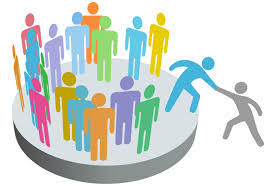                              (Sostegno per l’Inclusione Attiva)Dott.ssa Concetta Caccamo  - Assistente socialeDott.ssa Rita Lo Presti – PsicologaDott.ssa Annarita Carlotta – PedagogistaDott.ssa Alessia Immè – Mediatore InterculturaleORARIO RICEVIMENTO:Lunedì – Mercoledì – Venerdì  dalle ore 9.00 alle ore 13.00Tel. Interno 0931779278